PANDUAN PENELITIAN MAHASISWA FAKULTAS EKONOMI (PMFE)UNIVERSITAS NEGERI YOGYAKARTA TAHUN 2014A. PENDAHULUANDalam rangka meningkatkan kemampuan menulis, meneliti, dan mengolah kreativitas mahasiswa di bidang penelitian, Fakultas Ekonomi Universitas Negeri Yogyakarta akan mendanai 15 proposal penelitian melalui program penelitian mahasiswa FE. Secara umum, penekanan program ini memiliki kesamaan dengan program kreativitas mahasiswa bidang penelitian. Jumlah proposal yang didanai akan didistribusikan untuk masing-masing program studi (sesuai bidang keahlian) untuk S1 sebanyak 1  judul, Penelitian Evaluasi kemahasiswaan 1 Judul  dan sisanya 9 judul akan dikompetisikan dengan ketentuan anggota tim peneliti terdiri atas mahasiswa lintas bidang (prodi). Besarnya biaya untuk setiap judul maksimal Rp 2.000.000,- (dua juta rupiah). Tujuan dari program penelitian mahasiswa ini, antara lain melatih mahasiswa melaksanakan kegiatan di bidang penelitian secara inovatif dan kreatif, serta menghasilkan ide-ide baru di bidang penelitian, misalnya mengidentifikasi variabel tertentu, menemukan hubungan sebab-akibat antara dua atau lebih variabel bidang ekonomi, mengujicobakan sebuah model/media pembelajaran, merumuskan metode pembelajaran, dan melakukan inventarisasi sumber daya ekonomi, B. PERSYARATAN ADMINISTRATIFPeserta PMFE adalah kelompok mahasiswa yang sedang aktif mengikuti program pendidikan S1 atau Diploma. Mahasiswa pengusul dapat berasal dari berbagai program studi yang berbeda atau dari satu program studi yang sama, bergantung pada bidang kegiatan dan topik penelitian yang akan dilaksanakan.  Keanggotaan mahasiswa dalam kelompok harus berasal dari minimal 2 (dua) angkatan yang berbeda. Seorang mahasiswa hanya dibenarkan masuk dalam satu kelompok pengusul PMFE yang disetujui untuk didanai. Hal ini didasarkan pada kewajaran alokasi waktu bagi pelaksanaan kegiatan PMFE dan kegiatan belajar mahasiswa selain dimaksudkan memberi kesempatan sebanyak mungkin mahasiswa yang terlibat. Kegiatan PMFE didampingi oleh dosen pembimbing/pendamping. Seorang dosen pembimbing/ pendamping diperkenankan mendampingi maksimum 3 (tiga) judul/kelompok pelaksana PMFE.  Ketentuan lain tentang PMFE  sebagai berikut.Mahasiswa yang tergabung dalam kelompok penelitian maksimal berada pada semester VI.Keanggotaan mahasiswa dalam kelompok harus berasal dari minimal 2 (dua) angkatan yang berbeda.Ketua kelompok berasal dari mahasiswa semester IV atau VI, sedangkan mahasiswa semester II yang terlibat cukup sebagai anggota.Jumlah anggota peneliti terdiri 3-5 orang termasuk ketua peneliti.Proposal dibuat rangkap 1.Jangka waktu penelitian dilaksanakan selama 2 bulan sejak pengumuman hasil seleksi proposal.Tagihan berupa laporan penelitian dan artikel sebagai bahan jurnal baik untuk kepentingan internal ataupun penyiapan PKM-AI (hardcopy dan softcopy).Penelitian lintas bidang beranggotakan minimal dari 2 prodi yang berbeda.Mahasiswa penerima program SUG 2014 tidak diperkenankan mengusulkan PMFE.C. ATURAN PENULISAN USULANUsulan ditulis mengikuti sistematika penulisan sesuai  pedoman terlampir  yang secara mendasar dapat mengikuti pedoman PKM-P dari DIKTI. Adapun aturan penulisan usulan sebagai berikut.Proposal menggunakan bahasa Indonesia baku, sederhana, jelas, dan efektif. Bagian kelengkapan administratif yang meliputi halaman judul, nama/daftar anggota kelompok, halaman pengesahan, diberi nomor halaman menggunakan angka Romawi kecil dan diketik di sebelah kanan bawah (i, ii, dan seterusnya). Bagian utama (naskah artikel) diberi nomor halaman menggunakan angka Arab yang dimulai dengan nomor halaman 1 (satu) dan diketik di sebelah kanan atas. Tabel diberi judul dengan penomoran tabel sesuai dengan urutan kemunculannya dalam naskah. Judul tabel ditulis di atas tabel dengan nomor tabel menggunakan angka Arab termasuk jika terdapat gambar, baik dalam bentuk grafik maupun foto diberi judul dengan penomoran gambar sesuai dengan urutan kemunculannya dalam naskah. Judul gambar ditulis di bawah gambar dengan nomor gambar menggunakan angka Arab. Penyebutan sumber pustaka dalam naskah serta penulisan daftar pustaka hendaknya mengikuti aturan penulisan (gaya selingkung) yang berlaku di UNY.D. FORMAT USULAN PMFE 1. Format Kulit Muka Usulan PMFEFORMAT KULIT MUKA USULAN PMFE (ukuran A-4)Warna Sampul Merah Muda (Plastik Mika)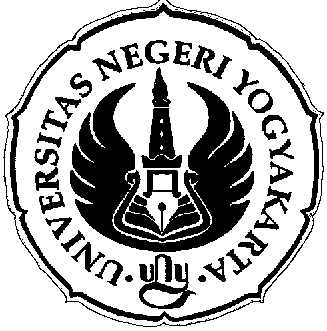 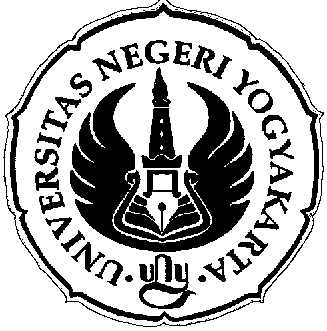 PENELITIAN MAHASISWAJUDUL PROGRAM…………………………………………………………………………Diusulkan oleh:________________ (Nama Ketua Kelompok)________________ (Nama-nama Anggota Kelompok)________________ (Penulisan Nama Ketua maupun Anggota harus________________ menyertakan NIM dan tahun angkatan)FAKULTAS EKONOMIUNIVERSITAS NEGERI YOGYAKARTA20142. Format Halaman Pengesahan 1. Judul Kegiatan : 2. Bidang Kegiatan : Penelitian Mahasiswa3.  Bidang Ilmu : 	(  ) Ekonomi	 			(  ) Pendidikan	 	 4. Ketua Pelaksana Kegiatana. Nama Lengkap 	:b. NIM 			:c. Jurusan/Prodi 	:d. Universitas		: Universitas Negeri Yogyakartae. No Tel./HP 		:f. Alamat email 	:5. Anggota Pelaksana Kegiatan: ……….orang6. Dosen Pendampinga. Nama Lengkap dan Gelar 	:b. NIP 				:c. No Tel./HP 			:6. Biaya Kegiatan			: Rp 2.000.000,007. Jangka Waktu Pelaksanaan	:  2 (dua) bulanYogyakarta, ………………………… 20143. Struktur UsulanStruktur usulan PMFE terdiri dari komponen berikut.JudulLatar Belakang MasalahPerumusan MasalahTujuanLuaran yang DiharapkanKegunaanTinjauan Pustaka Metode PelaksanaanJadwal KegiatanRancangan BiayaDaftar PustakaLampiran1) Biodata ketua serta anggota kelompok2) Biodata dosen pendamping3) Lain-lainPenjelasan sistematika usulan program PMFE bisa dilihat pada penjelasan sistematika usulan Program Kreatifitas Mahasiswa Penelitian (PKM-P), namun secara rinci bisa dijelaskan sebagai berikut.Catatan: Jumlah halaman maksimum yang diperkenankan untuk usulan PMFE adalah 15 (lima belas) termasuk lampiranE. Jadwal Kegiatan Penelitian Mahasiswa FEF. PenutupDemikian rambu-rambu tentang penawaran program Penelitian Mahasiswa Fakultas Ekonomi UNY tahun 2014 ini disampaikan, semoga dapat memacu para mahasiswa untuk melakukan penelitian. Hal-hal yang belum jelas dapat ditanyakan lebih lanjut ke Pembimbing Kemahasiswaan masing-masing program studi. Selamat berkarya, semoga sukses!Dosen Pembimbing,( --------------------------------------------)        NIPKetua Pelaksana Kegiatan,( ----------------------------------------)           NIMMengetahui,Wakil Dekan III Fakultas EkonomiSiswanto, M.PdNIP. 19780920200212 1 001Mengetahui,Wakil Dekan III Fakultas EkonomiSiswanto, M.PdNIP. 19780920200212 1 001Judul Judul kegiatan PMFE hendaklah singkat dan spesifik, tetapi cukup jelas memberi gambaran mengenai kegiatan yang diusulkan. Latar Belakang MasalahKegiatan dilakukan untuk menjawab keingintahuan mahasiswa untuk mengungkapkan suatu gejala/konsep/dugaan atau menerapkannya untuk suatu tujuan. Kemukakan hal-hal yang mendorong atau argumentasi pentingnya dilakukan kegiatan yang diusulkan. Uraikan proses dalam mengidentifikasi masalah yang akan dicari solusinya. Sumber pustaka, pandangan penulis dan atau peneliti lain yang membahas topik terkait bisa dimasukkan di bagian ini.Perumusan MasalahRumuskan dengan jelas permasalahan yang ingin diteliti atau diselesaikan. Uraikan pendekatan dan konsep untuk menjawab masalah yang diteliti, hipotesis yang akan diuji, dugaan yang akan dibuktikan, masalah yang akan dicari penyelesaiannya. Dalam perumusan masalah dapat dijelaskan definisi, asumsi, dan lingkup yang menjadi batasan kegiatan. Uraian perumusan masalah tidak harus dalam bentuk pertanyaan.TujuanBerikan pernyataan singkat mengenai tujuan kegiatan penelitian. Kegiatan dapat bertujuan untuk menjajagi, menguraikan, menerangkan, mendeskripsikan, membuktikan atau menerapkan suatu gejala, konsep atau dugaan, atau membuat suatu model. Rumuskan tujuan yang akan dicapai secara spesifik, jelas dan dapat diukur.LuaranSampaikan luaran kegiatan setelah selesai dilakukan yang diharapkan.KegunaanSebutkan manfaat yang akan diperoleh bagi khalayak sasaran, dari sisi ekonomi maupun Ipteks, pada saat atau setelah kegiatan selesaiTinjauan PustakaUsahakan pustaka terbaru, relevan dan asli dari jurnal ilmiah. Uraikan dengan jelas kajian pustaka yang menimbulkan gagasan dan mendasari kegiatan penelitian yang akan dilakukan. Tinjauan Pustaka menguraikan teori, temuan, dan bahan penelitian lain yang diperoleh dari pustaka acuan serta menjadi landasan usulan penelitian. Tinjauan Pustaka ditulis dengan cara yang benar dan dicantumkan dalam Daftar Pustaka.Metode PelaksanaanUraikan metode yang digunakan dalam pelaksanaan kegiatan penelitian  secara rinci, meliputi: variabel dalam penelitian, model yang digunakan, rancangan/ disain penelitian, teknik pengumpulan data dan analisis data, cara penafsiran dan penyimpulan hasil penelitian (sesuai jenis penelitiannya). Jadwal Kegiatan/programBuatlah jadwal kegiatan PMFE yang meliputi: persiapan, pelaksanaan dan penyusunan laporan dalam bentuk Bar-chart. Bar-chart memberikan rincian kegiatan dan jadwal pelaksanaan kegiatan tersebut. Jadwal pelaksanaan mengacu pada Metode Pelaksanaan Kegiatan. Untuk menghindari keterikatan waktu pelaksanaan dengan periode waktu tertentu, usahakan tidak menggunakan nama bulan secara eksplisit dalam penjadwalan rencana kegiatan. Sebagai contoh, untuk menggambarkan urutan waktu pelaksanaan, gunakan kata “bulan ke-1, bulan ke-2”, bukan bulan Mei, bulan Juni. Rancangan  biayaBerikan rincian biaya kegiatan baik yang didanai, maupun pihak lain yang bersedia berkontribusi. Usulan yang melampaui pagu biaya tersebut, tidak akan dinilai. Rekapitulasi biaya terdiri atas: 1. Bahan habis pakai; 2. Peralatan penunjang PMFE; 3. Perjalanan; dan 4. Lain-lain. Rincian biaya harus lengkap, wajar dan jelas peruntukannya. Honorarium tidak diperkenankan bagi pihak manapun (tim pelaksana, dosen pendamping ataupun tenaga pembantu lainnya). Daftar PustakaDaftar pustaka berisi informasi tentang sumber pustaka yang telah dirujuk dalam tubuh tulisan. Format perujukan pustaka mengikuti cara atau gaya selingkung UNY. Untuk setiap pustaka yang dirujuk dalam naskah harus muncul dalam daftar pustaka, begitu juga sebaliknya, setiap pustaka yang muncul dalam daftar pustaka harus pernah dirujuk dalam tubuh tulisan (lihat Pedoman PKM-P Dikti tahun 2011). Lampiran Daftar Biodata ketua dan anggota kelompok, serta dosen pendamping (ditandatangani) dan hal-hal lain yang dianggap perlu.Sosialisasi dan pengumpulan ProposalTanggal 19 – 31 Mei  2014Pengumpulan Proposal  Kemahasiswaan FETanggal 20 -  31 Mei 2014Pengumuman Usulan  yang diterimaTanggal  9 – 11 Juni 2014Seminar Awal (Seminar Usulan dan Instrumen)23 - 27 Juni  2014Pelaksanaan Penelitian28  Juni 2014 –  Akhir Agustus 2014Seminar Akhir(Seminar Hasil)5 September 2014Pengumpulan Laporan10 September 2014